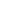 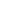 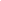 Obsah Hodnotiteľ cloudovej služby Akreditácia služby – zaradenie cloudovej služby kategórie U1 do Katalógu cloudových služieb Akreditácia služby – zaradenie cloudovej služby kategórie U2 do Katalógu cloudových služiebAkreditácia služby – zaradenie cloudovej služby kategórie U3 do Katalógu cloudových služieb Hodnotiteľ cloudovej službyHodnotiteľ cloudovej službyHodnotiteľ cloudovej služby1.Žiadosť o akreditáciuŽiadosť o akreditáciu doručí záujemca o výkon funkcie hodnotiteľa na ÚPVII.2.Kvalifikačné a odborné predpokladyPo splnenení kvalifikačných a odborných predpokladov pre vykonávanie funkcie hodnotiteľa UPVII rozhodne o zaradení záujemcu ako uchádzača do akreditačného procesu. Kvalifikačné a odborné predpoklady:predloženie  profesného životopisu (s kontaktnými osobami, u ktorých je možné údaje uvedené v životopise overiť),pre osoby s úplným vysokoškolským vzdelaním je požadovaná prax v obore IKT v minimálnej dĺžke trvania 3 rokypre osoby s úplným stredoškolským vzdelaním je minimálna dĺžka trvania 5 rokov odbornej praxepriloženie kópií odborných a profesijných certifikátov k životopisupredloženie výpisu z registra trestov (bezúhonnosť)pri predkladaní žiadosti o akreditáciu je potrebné (vlastnoručne podpísané) písomné vyhlásenie – deklarácia záväzku vykonávať funkciu hodnotiteľa objektívne, nezaujato a nestranne v súlade s dobrými mravmi.3.Akreditačný procesAkreditačný proces vykonáva kvalifikovaná právnická osoba na základe poverenia ÚPVII.  Akreditačný proces pozostáva z akreditačného školenia v rozsahu 16 hodín (2 pracovné dni) a záverečného certifikačného testu.4.Akreditačný
testPo úspešnom záverečnom akreditačnom teste, hodnotiteľ obdrží akreditáciu, ktorá ho bude oprávňovať na výkon funkcie hodnotiteľa pre akreditáciu ponúkanej cloudovej služby kategórie U2 a U35.Zaradenie do zoznamu hodnotiteľovHodnotiteľ bude zapísaný do zoznamu hodnotiteľov, ktorý bude zverejnený na webovom sídle https://www. ..../.Akreditácia služby – zaradenie cloudovej služby kategórie U1 do Katalógu cloudových služieb (ďalej len KCS) Akreditácia služby – zaradenie cloudovej služby kategórie U1 do Katalógu cloudových služieb (ďalej len KCS) Akreditácia služby – zaradenie cloudovej služby kategórie U1 do Katalógu cloudových služieb (ďalej len KCS) 1.Žiadosť o registráciu cloudovej službyPrihlásenie záujemcu (poskytovateľa cloudovej služby) o zaradenie cloudovej služby do KCS zaslaním žiadosti registráciu cloudovej služby.Formulár žiadosti obsahuje: identifikačné údaje poskytovateľa cloudovej služby (obchodné údaje právnickej alebo fyzickej osoby)prevádzkovateľa cloudovej služby opis cloudovej služby:textový popis a charakteristiku ponúkanej cloudovej služby a jej základné parametre,príslušnú kategóriu ponúkanej služby (U1, U2, U3), od ktorej bude závisieť spôsob ohodnotenia ponúkanej služby,preukázanie oprávnenosti ponúkať cloudovú službu príslušnej kategórie.Povinnou súčasťou žiadosti sú:obchodné podmienky poskytovateľa cloudovej služby, vzor zmluvy medzi používateľom a poskytovateľom ponúkanej cloudovej službyzmluva o úrovni poskytovaných služieb SLA (Service Level Agreement).zoznam všetkých subdodávateľov aj s uvedením ich sídiel2.Formulár pre samohodnotenie (príloha 1B_Formulár pre samohodnotenie CS)Samohodnotenie záujemcu o poskytovanie cloudovej služby. Záujemca vyplní „1B_Formulár pre samohodnotenie CS“, ktorý následne zašle UPVII.. UPVII preverí pravosť a dôveryhodnosť údajov do 15 pracovných dní. Formulár musí obsahovať vyhodnotenie „výsledok pre povinné“ = OK „výsledok pre voliteľné“ = OK 3.Zaradenie cloudovej služby do KCSAk bolo preukázané, že cloudová služba spĺňa štandardy poskytovania cloud computingu a využívania cloudových služieb podľa štandardov informačných systémov verejnej správy podľa príslušnej kategórie U1, akreditovaná služba bude zapísaná do KCP.Akreditácia služby – zaradenie cloudovej služby kategórie U2 do Katalógu poskytovaných cloudových služieb (ďalej len KPCS) Akreditácia služby – zaradenie cloudovej služby kategórie U2 do Katalógu poskytovaných cloudových služieb (ďalej len KPCS) Akreditácia služby – zaradenie cloudovej služby kategórie U2 do Katalógu poskytovaných cloudových služieb (ďalej len KPCS) 1.Žiadosť o registráciu cloudovej službyPrihlásenie záujemcu (poskytovateľa cloudovej služby) o zaradenie cloudovej služby do KCS zaslaním žiadosti registráciu cloudovej služby.Formulár žiadosti obsahuje: identifikačné údaje poskytovateľa cloudovej služby (obchodné údaje právnickej alebo fyzickej osoby)prevádzkovateľa cloudovej služby opis cloudovej služby:textový popis a charakteristiku ponúkanej cloudovej služby a jej základné parametre,príslušnú kategóriu ponúkanej služby (U1, U2, U3), od ktorej bude závisieť spôsob ohodnotenia ponúkanej služby,preukázanie oprávnenosti ponúkať cloudovú službu príslušnej kategórie.Povinnou súčasťou žiadosti sú:obchodné podmienky poskytovateľa cloudovej služby, vzor zmluvy medzi používateľom a poskytovateľom ponúkanej cloudovej službyzmluva o úrovni poskytovaných služieb SLA (Service Level Agreement).zoznam všetkých subdodávateľov aj s uvedením ich sídiel2.HodnotiteľHodnotenie poskytovanej cloudovej služby kategórie U2 musí byť posúdená a ohodnotená hodnotiteľom.3.Formulár pre hodnotenie(Príloha 1C_Formulár pre hodnotenie CS)Hodnotiteľ pre ohodnotenie ponúkanej cloudovej služby použije „1C_Formulár pre hodnotenie CS“, ktorý je komplexnejší a detailnejšie pokrýva viac oblastí posudzovanej cloudovej služby ako pri „1B_Formulár pre samohodnotenie CS“ v kategórií U1.4.ŽiadosťHodnotiteľ požiada ÚPVII na zápis ponúkanej cloudovej služby do KCS.5.Zaradenie cloudovej služby do KCSAk bolo preukázané, že cloudová služba spĺňa štandardy poskytovania cloud computingu a využívania cloudových služieb podľa štandardov informačných systémov verejnej správy podľa príslušnej kategórie U2, akreditovaná služba bude zapísaná do KCP.Akreditácia služby – zaradenie cloudovej služby kategórie U3 do Katalógu poskytovaných cloudových služieb (ďalej len KPCS) Akreditácia služby – zaradenie cloudovej služby kategórie U3 do Katalógu poskytovaných cloudových služieb (ďalej len KPCS) Akreditácia služby – zaradenie cloudovej služby kategórie U3 do Katalógu poskytovaných cloudových služieb (ďalej len KPCS) 1.Žiadosť o registráciu cloudovej službyPrihlásenie záujemcu (poskytovateľa cloudovej služby) o zaradenie cloudovej služby do KCS zaslaním žiadosti registráciu cloudovej služby.Formulár žiadosti obsahuje: identifikačné údaje poskytovateľa cloudovej služby (obchodné údaje právnickej alebo fyzickej osoby)prevádzkovateľa cloudovej služby opis cloudovej služby:textový popis a charakteristiku ponúkanej cloudovej služby a jej základné parametre,príslušnú kategóriu ponúkanej služby (U1, U2, U3), od ktorej bude závisieť spôsob ohodnotenia ponúkanej služby,preukázanie oprávnenosti ponúkať cloudovú službu príslušnej kategórie.Povinnou súčasťou žiadosti sú:obchodné podmienky poskytovateľa cloudovej služby, vzor zmluvy medzi používateľom a poskytovateľom ponúkanej cloudovej službyzmluva o úrovni poskytovaných služieb SLA (Service Level Agreement).zoznam všetkých subdodávateľov aj s uvedením ich sídiel3. Overenie službySlužbu posúdia minimálne 2 hodnotitelia pomocou „1C_Formulár pre hodnotenie CS““, nezávisle a následne vypracujú spoločné hodnotenie pre hodnotenú službu.4. Predloženiepríslušného certifikátuAk záujemca o poskytovanie cloudovej služby je držiteľom niektorého z  medzinárodných certifikátov, primárne orientovaných na bezpečné a spoľahlivé prevádzkovanie aplikácií a služieb v prostredí cloudu, svoju spôsobilosť alebo kvalifikáciu pre určitú oblasť preverovaných skutočností uvedie do formulára pre samohodnotenie (príloha 1B_Formulár pre samohodnotenie CS) vo forme odkazu na príslušný platný  certifikát, ktorý bol predložený k registrácií.6. Zaradenie cloudovej služby do KCSAk bolo preukázané, že cloudová služba spĺňa štandardy poskytovania cloud computingu a využívania cloudových služieb podľa štandardov informačných systémov verejnej správy podľa príslušnej kategórie U2, akreditovaná služba bude zapísaná do KCS..